Общие положенияНастоящее Положение устанавливает порядок организации проведения в 2022 году регионального фестиваля лучших практик в дополнительном образовании детей (далее - фестиваль).В фестивале принимают участие педагогические работники образовательных организаций, реализующие общеобразовательные общеразвивающие программы дополнительного образования детей Магаданской области.Фестиваль проводится с целью выявления и распространения педагогических идей и образовательных технологий, ориентированных на обеспечение обновления содержания дополнительного образования всех направленностей, повышение качества и вариативности образовательных программ, отвечающих вызовам времени и интересам детей с разными образовательными потребностями и совершенствование профессионального мастерства педагогических кадров.Задачи фестиваля:поддержка и распространение лучших практик обучения и воспитания, основанных на идеях и технологиях, ориентированных на обеспечение обновления содержания дополнительного образования всех направленностей;повышение качества и вариативности дополнительных общеобразовательных программ;совершенствование профессионального мастерства педагогических и управленческих работников, участвующих в реализации дополнительных общеобразовательных программ;формирование позитивного имиджа педагогов образовательных организаций, реализующих дополнительные общеобразовательные программы;пополнение регионального банка дополнительных общеобразовательных программ практиками обучения и воспитания дополнительного образования детей.Организаторы фестиваляОрганизатором фестиваля выступает Магаданское областное государственное автономное учреждение дополнительного профессионального образования «Институт развития образования и повышения квалификации педагогических кадров» (далее Институт).Организатор фестиваля:- определяет время проведения фестиваля;- разрабатывает программу проведения фестиваля.Участники фестиваля:Участниками фестиваля являются:- педагогические работники образовательных организаций, реализующих дополнительные общеобразовательные программы независимо от форм собственности и ведомственной принадлежности, расположенных на территории Магаданской области, а также инфраструктуры национального проекта «Образование» для развития способностей и талантов детей: «Кванториум», «Точка роста», образовательных организаций получателей средств областного бюджета в виде субсидии на создание новых мест в образовательных организациях различных типов для реализации дополнительных общеразвивающих программ всех направленностей;- специалисты муниципальных опорных центров дополнительного образования детей.Организационный комитетВ состав оргкомитета фестиваля входят представители Института (Приложение 3)Оргкомитет фестиваля осуществляет следующие функции:Информирует участников о мероприятиях фестиваля;Разрабатывает требования к материалам участников фестиваля;Подводит итоги фестиваля и организует вручение свидетельств участникам фестиваля.Порядок и условия проведения фестиваляПлощадка фестиваля:Педагогические проекты (баннерные стенды). Участник создает макет и распечатывает на баннере. Необходимая информация: фотоматериалы и сведения о лучшей практики выбранной программы дополнительного образования, краткая информация об образовательной организации.Мастер-классы.Сроки предоставления материалов: до 10 ноября 2022 года.Сроки проведения фестиваля: 22 - 23 ноября 2022 года. Объявление о программе фестиваля публикуется на сайте ИнститутаМатериалы фестиваля принимаются в комплекте:- заявка на участие в конкурсе в формате WORD (Приложение 1);- согласие на обработку персональных данных в формате PDF (Приложение 2);- баннерный стенд установленного образца (Приложение 4);- технологическая карта мастер-класса в формате WORD (Приложение 5).Подача заявки на участие в фестивале является подтверждением того, что участник ознакомлен с данным Положением и принимает условия участия, отраженные в нем. По итогам заявочной компании формируется список участников фестиваля для размещения на официальном портале Института - https://www.iro-49.ru Материалы, представленные на фестиваль, не рецензируются, не возвращаются и могут быть использованы оргкомитетом в целях распространения опыта работа организаций дополнительного образования или педагогических работников.Участники фестиваля, подав заявку на участие, подтверждают, что:Они являются правообладателем представленного материала;Не нарушают права на результаты интеллектуальной деятельности третьих лиц;В случае возникновения каких-либо претензий со стороны третьих лиц в отношении предоставленных материалов, участник фестиваля обязуется их урегулировать без привлечения организатора фестиваля.Награждение участников фестиваляПо итогам фестиваля участники получают свидетельство.Материалы фестиваля публикуются на сайте Института - https://www.iro-49.ruПриложение 1 к Положению о фестивалеЗАЯВКАна участие в Региональном фестивале «Лучшие практики в дополнительном образовании детей Магаданской области – 2022»Приложение 2 к Положению о фестивалеСОГЛАСИЕ на обработку персональных данных участникаЯ,_______________________________________________________________________________________________________________________________________________________, (Ф.И.О., должность, место работы)даю согласие на обработку персональных данных (Ф.И.О., должность и место работы) МОГАУДПО «ИРОиПКПК» в целях обобщения и распространения моего педагогического опыта по реализации Стратегии развития воспитания.Данным заявлением разрешаю считать общедоступными, в том числе выставлять в сеть Интернет мои следующие персональные данные: фамилия, имя, отчество, место работы, должность.Я согласен (-сна), что обработка персональных данных может осуществляться как с использованием автоматизированных средств, так и без таковых.Обработка персональных данных осуществляется в соответствии с нормами Федерального закона №152-ФЗ «О персональных данных» от 27.07.2006 г. (ред. от 31.12.2017 № 498-ФЗ).Данное Согласие вступает в силу со дня его подписания и действует до момента его отзыва в письменном виде. Я уведомлен (а) о своём праве отозвать настоящее согласие в любое время. Отзыв производится по моему письменному заявлению в порядке, определённом законодательством Российской Федерации. Мне известно, что в случае исключения следующих сведений: «Фамилия, имя, отчество, место работы, должность», МОГАУДПО «ИРОиПКПК» не сможет организовать обобщение и распространение моего педагогического опыта._______________    ____________ 		_________________       (Дата )		(Подпись)		      (Расшифровка)Приложение 3 к Положению о фестивалеСостав организационного комитета по подготовке и проведению регионального фестиваля «Лучшие практики в дополнительном образовании детей Магаданской области – 2022»Приложение 4 к Положению о фестивалеТребования к баннерному стенду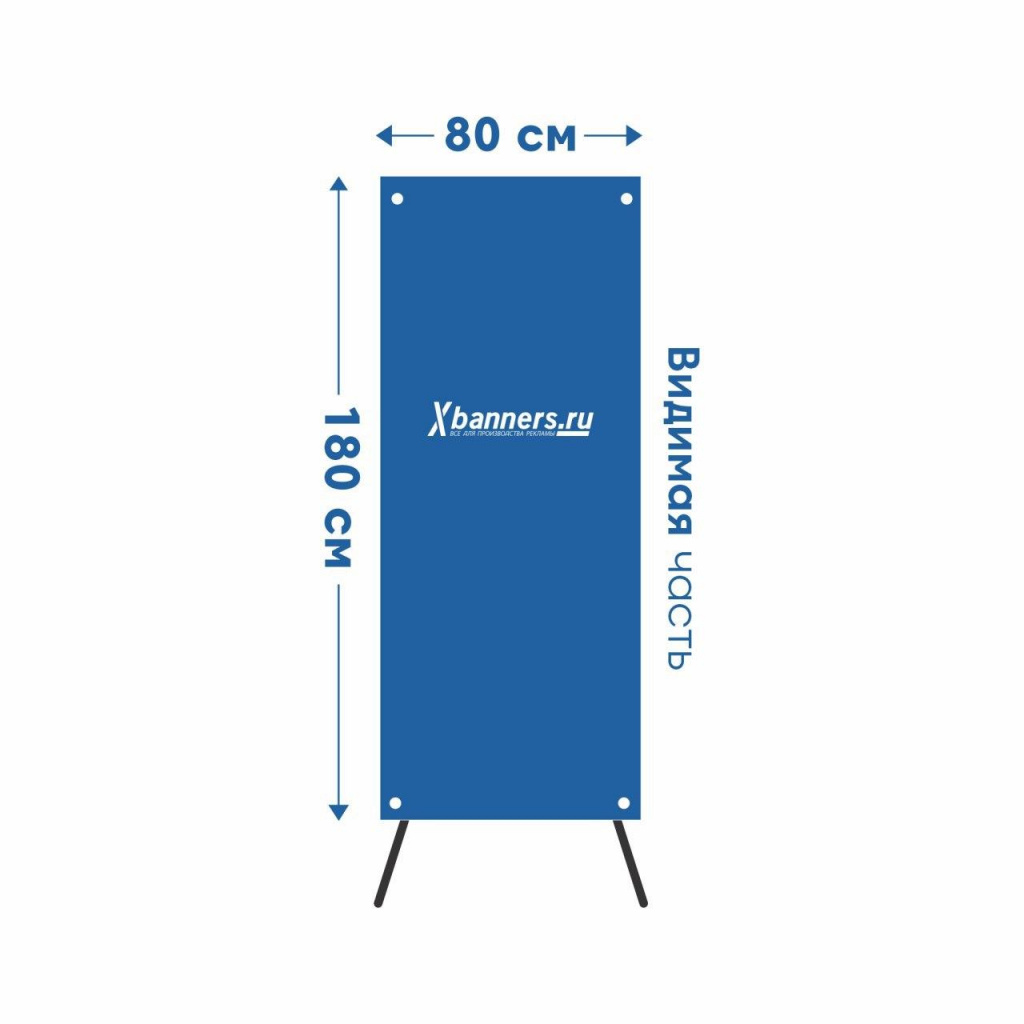 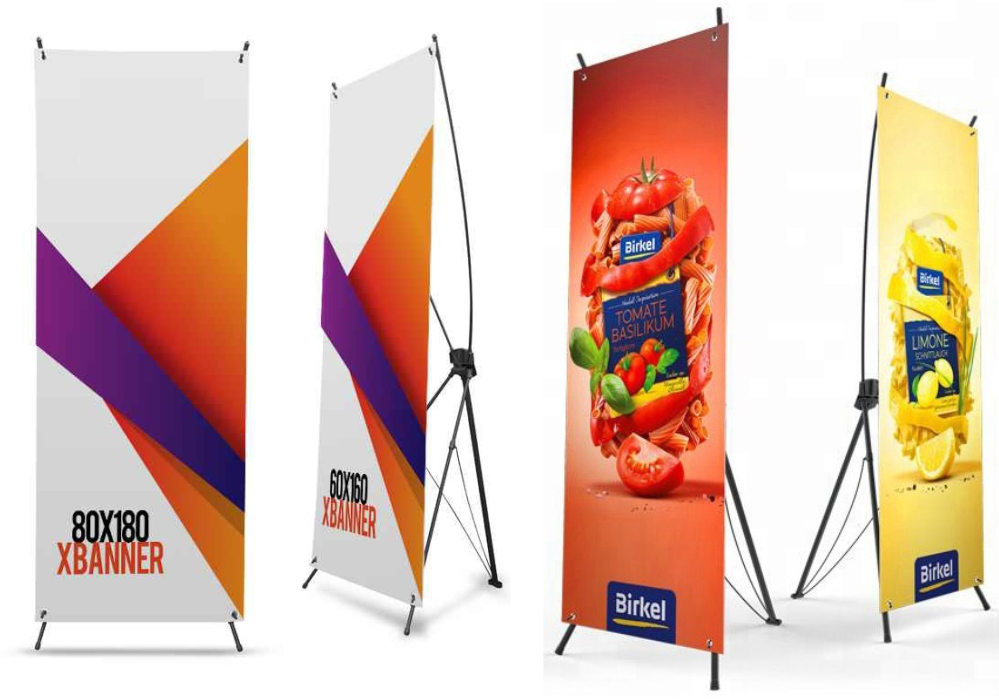 Приложение 5к Положению о фестивалеТехнологическая карта мастер-класса педагога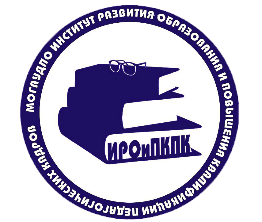 ПОЛОЖЕНИЕ о проведении регионального фестиваля «Лучшие практики в дополнительном образовании детей Магаданской области – 2022»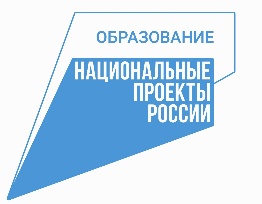 Муниципальное образованиеНаименование образовательного учрежденияФИОТема материала (практики)Электронная почтаТелефон № п/пФ.И.О.ДолжностьВасильева Виктория АлександровнаРектор МОГАУДПО «Институт развития образования и повышения квалификации педагогических кадров», кандидат педагогических наук, председатель оргкомитетаВасильев Александр КонстантиновичРуководитель регионального модельного центра дополнительного образования детей Магаданской области МОГАУДПО «Институт развития образования и повышения квалификации педагогических кадров», заместитель председателя оргкомитетаПроцкая Юлия ВалерьевнаМетодист МОГАУДПО «Институт развития образования и повышения квалификации педагогических кадров», секретарь оргкомитетаБаюкова Надежда ОлеговнаЗаведующий кафедрой общего образования МОГАУДПО «Институт развития образования и повышения квалификации педагогических кадров», кандидат педагогических наук, доцентДобровольская Екатерина ИгоревнаЗаместитель руководителя Регионального модельного центра дополнительного образования детей Магаданской области МОГАУДПО «Институт развития образования и повышения квалификации педагогических кадров»Винокурова Инга СергеевнаМетодист Регионального модельного центра дополнительного образования детей Магаданской области МОГАУДПО «Институт развития образования и повышения квалификации педагогических кадров»Бочкова Мария СергеевнаНачальник отдела контроля качества образования МОГАУДПО «Институт развития образования и повышения квалификации педагогических кадров»Наименование ООФИОДолжностьТема мастер-классаМесто проведенияМОГАУ ДПО ИРОИПКПКЦелевая аудиторияАктуальность Продолжительностьдо 20 минФорма организации:Мастер - классКоличество участниковЦель Задачи Методы и приемыНаучно-методическое обоснованиеПрактическая значимостьОжидаемые результаты Материалы и оборудованиеДостижение поставленной цели, эффективность мастер-класса.